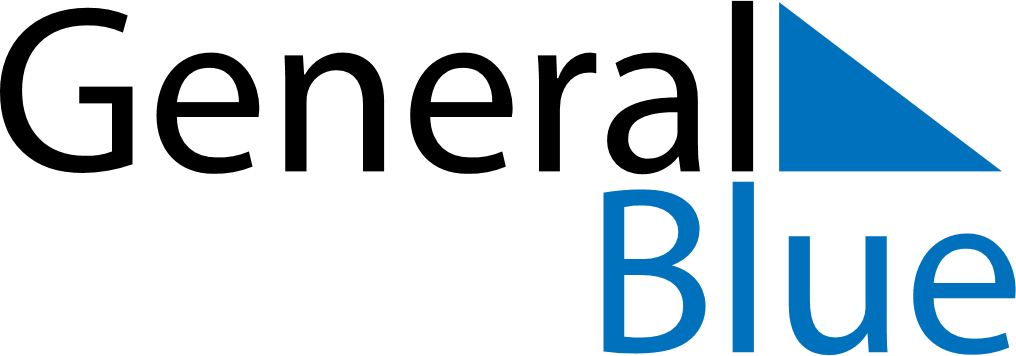 May 2026May 2026May 2026May 2026May 2026May 2026LatviaLatviaLatviaLatviaLatviaLatviaMondayTuesdayWednesdayThursdayFridaySaturdaySunday123Labour Day45678910Restoration of Independence dayMother’s Day111213141516171819202122232425262728293031NOTES